                                                                                                                                                                                                        О Т К Р Ы Т О Е    А К Ц И О Н Е Р Н О Е     О Б Щ Е С Т В О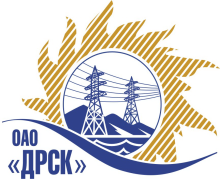 		Итоговый протокол по выбору победителягород  Благовещенск, ул. Шевченко, 28ПРЕДМЕТ ЗАКУПКИ:Способ и предмет закупки: Закрытый электронный запрос предложений закупка 56 - «Выполнение мероприятий по технологическому присоединению заявителей к электрическим сетям 0.4-10 кВ для нужд филиала "ЭС ЕАО"лот № 10 Выполнение мероприятий по строительству и реконструкции для технологического присоединения потребителей к сетям 10/0,4 кВ для нужд филиала "ЭС ЕАО" г. Биробиджан (1 заявитель).Закупка проводится согласно ГКПЗ 2014г. раздела  2.1.1 «Услуги КС»  № 56 лот 10  на основании указания ОАО «ДРСК» от  03.06.2014 г. № 139.Планируемая стоимость закупки в соответствии с ГКПЗ: Лот № 10 – 7 434 224,00 руб. без учета НДС.Форма голосования членов Закупочной комиссии: очно-заочная.ПРИСУТСТВОВАЛИ:	На заседании присутствовали 6 членов Закупочной комиссии 2 уровня. ВОПРОСЫ, ВЫНОСИМЫЕ НА РАССМОТРЕНИЕ ЗАКУПОЧНОЙ КОМИССИИ: О признании предложений соответствующими условиям закупкиО ранжировке предложений Участников закупки. Выбор победителяВОПРОС 1 «О признании предложений соответствующими условиям закупки»ОТМЕТИЛИ:Предложения ОАО «ВСЭСС» г. Хабаровск, ООО "Электромонтаж" г. Хабаровск, ООО "Электросервис"» г. Биробиджан признаются удовлетворяющим по существу условиям закупки. Предлагается принять данные предложения к дальнейшему рассмотрению.ВОПРОС 2  «О ранжировке предложений Участников закупки. Выбор победителя»ОТМЕТИЛИ:В соответствии с требованиями и условиями, предусмотренными извещением о закупке и Закупочной документацией, предлагается ранжировать предложения следующим образом: На основании вышеприведенной ранжировке предложений предлагается признать Победителем Участника, занявшего первое место, а именно: - ОАО "ВСЭСС" г. Хабаровск. Предложение на сумму -  5 550 000,00 руб. без учета НДС (6 549 000,00 рублей с учетом НДС). Дата начала работ: с момента заключения договора. Дата окончания работ: 15.08.2014г. Условия финансирования: Без аванса. Заказчик оплачивает выполненные работы с учетом стоимости материалов, приобретенных Подрядчиком и указанных в подписанных сторонами актах выполненных работ (КС-2), в течение 30 (тридцати) календарных дней с момента подписания актов выполненных работ обеими сторонами. Окончательная оплата производится в течение 30 (тридцати) календарных дней со дня подписания акта ввода в эксплуатацию. Гарантия на выполненные работы – 5 лет. Гарантия на материалы и оборудование – 5 лет. Предложение действительно до 15 сентября 2014г.РЕШИЛИ:Признать предложения ОАО «ВСЭСС» г. Хабаровск, ООО "Электромонтаж" г. Хабаровск, ООО "Электросервис"» г. Биробиджан удовлетворяющими условиям закупкиУтвердить ранжировку и признать Победителем Участника, занявшего первое место, а именно - ОАО "ВСЭСС" г. Хабаровск. Предложение на сумму -  5 550 000,00 руб. без учета НДС (6 549 000,00 рублей с учетом НДС). Дата начала работ: с момента заключения договора. Дата окончания работ: 15.08.2014г. Условия финансирования: Без аванса. Заказчик оплачивает выполненные работы с учетом стоимости материалов, приобретенных Подрядчиком и указанных в подписанных сторонами актах выполненных работ (КС-2), в течение 30 (тридцати) календарных дней с момента подписания актов выполненных работ обеими сторонами. Окончательная оплата производится в течение 30 (тридцати) календарных дней со дня подписания акта ввода в эксплуатацию. Гарантия на выполненные работы – 5 лет. Гарантия на материалы и оборудование – 5 лет. Предложение действительно до 15 сентября 2014г.ДАЛЬНЕВОСТОЧНАЯ РАСПРЕДЕЛИТЕЛЬНАЯ СЕТЕВАЯ КОМПАНИЯУл.Шевченко, 28,   г.Благовещенск,  675000,     РоссияТел: (4162) 397-359; Тел/факс (4162) 397-200, 397-436Телетайп    154147 «МАРС»;         E-mail: doc@drsk.ruОКПО 78900638,    ОГРН  1052800111308,   ИНН/КПП  2801108200/280150001№ 386/УКС-ВП«03» июля 2014 годаМесто в ранжировкеНаименование и адрес участникаЦена заявки, руб. без учета НДСИные существенные условия1 местоОАО "ВСЭСС" г. Хабаровск, ул. Тихоокеанская, 1655 550 000,00(6 549 000,00 рублей с учетом НДС).Дата начала работ: с момента заключения договора. Дата окончания работ: 15.08.2014г.Условия финансирования: Без аванса. Заказчик оплачивает выполненные работы с учетом стоимости материалов, приобретенных Подрядчиком и указанных в подписанных сторонами актах выполненных работ (КС-2), в течение 30 (тридцати) календарных дней с момента подписания актов выполненных работ обеими сторонами. Окончательная оплата производится в течение 30 (тридцати) календарных дней со дня подписания акта ввода в эксплуатацию. Гарантия на выполненные работы – 5 лет. Гарантия на материалы и оборудование – 5 лет. Предложение действительно до 15 сентября 2014г.2 местоООО "Электросервис" г. Биробиджан ул Миллера 8б5 585 447,00(6 608 679,68 рублей с учетом НДС). Дата начала работ: с момента заключения договора. Дата окончания работ: 15.08.2014г. Условия финансирования: Заказчик оплачивает выполненные работы с учетом стоимости материалов, приобретенных Подрядчиком и указанных в подписанных сторонами актах выполненных работ (КС-2), в течение 30 календарных дней с момента подписания актов выполненных работ обеими сторонами. Гарантия на выполненные работы – 5 лет. Гарантия на материалы и оборудование – 5 лет. Предложение действительно до 15 августа 2014г.3 местоООО "Электромонтаж"г. Хабаровск, ул. Краснореченская, д. 927 434 224,00(8 772 384,32 рублей с учетом НДС). Дата начала работ: с момента заключения договора.Дата окончания работ: 03.08.2014г. Условия финансирования: Заказчик оплачивает выполненные работы с учетом стоимости материалов, приобретенных Подрядчиком и указанных в подписанных сторонами актах выполненных работ в течение 30 календарных дней с момента подписания актов выполненных работ обеими сторонами. Гарантия на выполненные работы – 60 месяцев. Гарантия на материалы и оборудование – 60 месяцев. Предложение действительно до 30 июня 2014г.Ответственный секретарь Закупочной комиссии: Моторина О.А. _____________________________Технический секретарь Закупочной комиссии: Коврижкина Е.Ю.  _______________________________